برعاية معالي وزير التعليم العالي، وإشراف السيد رئيس جامعة ديالى، ورئاسة السيد العميد كلية التربية للعلوم الإنسانية تفتتح المؤتمر العلمي التخصصي الدولي  الخامس عشر للمياهكتب / علام الكلية :برعاية معالي وزير التعليم العالي والبحث العلمي الدكتور نعيم عبد ياسر العبودي، وبإشراف السيد رئيس جامعة ديالى الاستاذ الدكتور تحسين حسين مبارك ، ورئاسة السيد عميد كلية التربية للعلوم الإنسانية الاستاذ الدكتور لؤي صيهود التميمي، افتتحت كليتنا المؤتمر العلمي التخصصي الدولي الخامس عشر للمياه، الذي أقامه قسم الجغرافية ووحدة الأبحاث المكانية في كليتنا، وبالتعاون مع منظمة الأمم المتحدة ، جامعة الرازي الإيرانية على وفق مذكرة التفاهم المبرمة مع جامعة ديالى، وتحت شعار (المياه من أجل السلام)، للمدة من 24-25  نيسان 2024م ، وبحضور النائب أحمد الموسوي ، ورئيس قسم سد حمرين المهندس حسن شوكت .استهل المؤتمر بقراءة آي من الذكر الحكيم , وقراءة سورة الفاتحة ترحما على شهداء العراق وجامعة ديالى ، ثم عزف النشيد الوطني ونشيد جامعة ديالى، ثم القى السيد رئيس جامعة ديالى كلمة أكد فيها أن هذا المؤتمر العلمي التخصصي ينعقد لمناقشة موضوع المياه تزامنا مع اليوم العالمي للمياه الذي يصادف الثاني والعشرين من نيسان من كل عام ، الذي تبنته الأمم المتحدة لترعى موضوع المياه ومعالجة مشاكله بين البلدان المتجاورة ، لما تمثله المياه من أهمية حيوية للتنمية المستدامة في النواحي الصحية والاقتصادية، وما يرافق ذلك من تحديات ستصبح خلال السنوات المقبلة أكثر الحاحا؛ فزيادة الطلب بعدد متزايد من السكان جنبا الى جنب مع آثار تغير المناخ سيكون له أُثر بالغ على الموارد المائية .ودعا السيد رئيس الجامعة إلى معالجة مشاكل المياه بين البلدان المتشاطئة والدول المتجاورة ، والوقوف على أحدث التكنولوجيا في تقنين استخدام المياه بشكل عام ، مراقبة استمرار ارتفاع درجات الحرارة ، وتأثيرها على مستقبل الكرة الرضية .وأوضح السيد عميد الكلية الأستاذ الدكتور لؤي صيهود التميمي، أن الاحتفال باليوم العالمي للمياه مناسبة تذكرنا بأهمية هذا العنصر الحيوي في حياتنا وفي استقرار العالم بأسره ، واننا نجتمع اليوم لتسليط الضوء على أهمية المياه كمصدر اساسي للحياة والسلام في العالم ، وضرورة الحفاظ على موارد المياه وتوزيعها بشكل عادل ، مشيرا أن التحديات التي نواجهها في مجال المياه ليست بلا حل ، ويمكننا أن نتبنى استراتيجيات متعددة للتصدي لهذه الأزمة وتحقيق السلام العالمي من خلال تعزيز التعاون والشراكة الدولية .وأوضح رئيس اللجنة التنظيمية للمؤتمر الأستاذ المساعد الدكتور وسام متعب محمد : ان البحوث التي قدمت للمشاركة بلغ عددها (52) بحثاً من مختلف البلدان العربية قبل منها ( 35) بحثاً استوفت شروط المشاركة ، وتتناسب مع توجهات المؤتمر ومحاوره .يهدف المؤتمر إلى استثمار المياه من أجل تحقيق السلام والازدهار العالمي في ضوء الشعار الذي طرحته منظمة الأمم المتحدة لعام 2024، بمناسبة اليوم العالمي للمياه، ويناقش المؤتمر محاور عدة منها : أثر المياه في الأمن العالمي، ومحور الطاقة المتجددة واستدامة المياه، ومحور سبل تنمية واستدامة المياه في العراق، وأثر المياه في حماية النظم الايكولوجية، ومحور المياه وأثرها في القطاعات الاقتصادية .شهدت الجلسة الافتتاحية مناقشة بحث مشترك من جامعة الرازي في كرمنشاه قدمه الأستاذ المساعد الدكتور بهنم حميد فرهادي، الأستاذ المساعد الدكتور رسول محمد صادق والموسوم بـ ( أثر التغير المناخي على أهمية مياه المحاصيل الزراعية في محافظة كرمنشاه )، وكذلك عرض فلم عن المياه من انتاج المنظمة الدولية ( UN WAETER )، والقى رئيس قسم سد حمرين بحثا في ( مشروع سد حمرين ) . وفي ختام الجلسة الافتتاحية كرم السيد رئيس الجامعة النائب أحمد الموسوي ، ورئيس قسم سد حمرين ، والباحثان من جامعة الرازي في كرمنشاه الإيرانية بدرع التميز والإبداع ، فضلا عن تكريم السيد عميد الكلية اللجان التنظيمية والعلمية للمؤتمر والسادة الباحثين المشاركين في المؤتمر بكتاب شكر وتقدير . 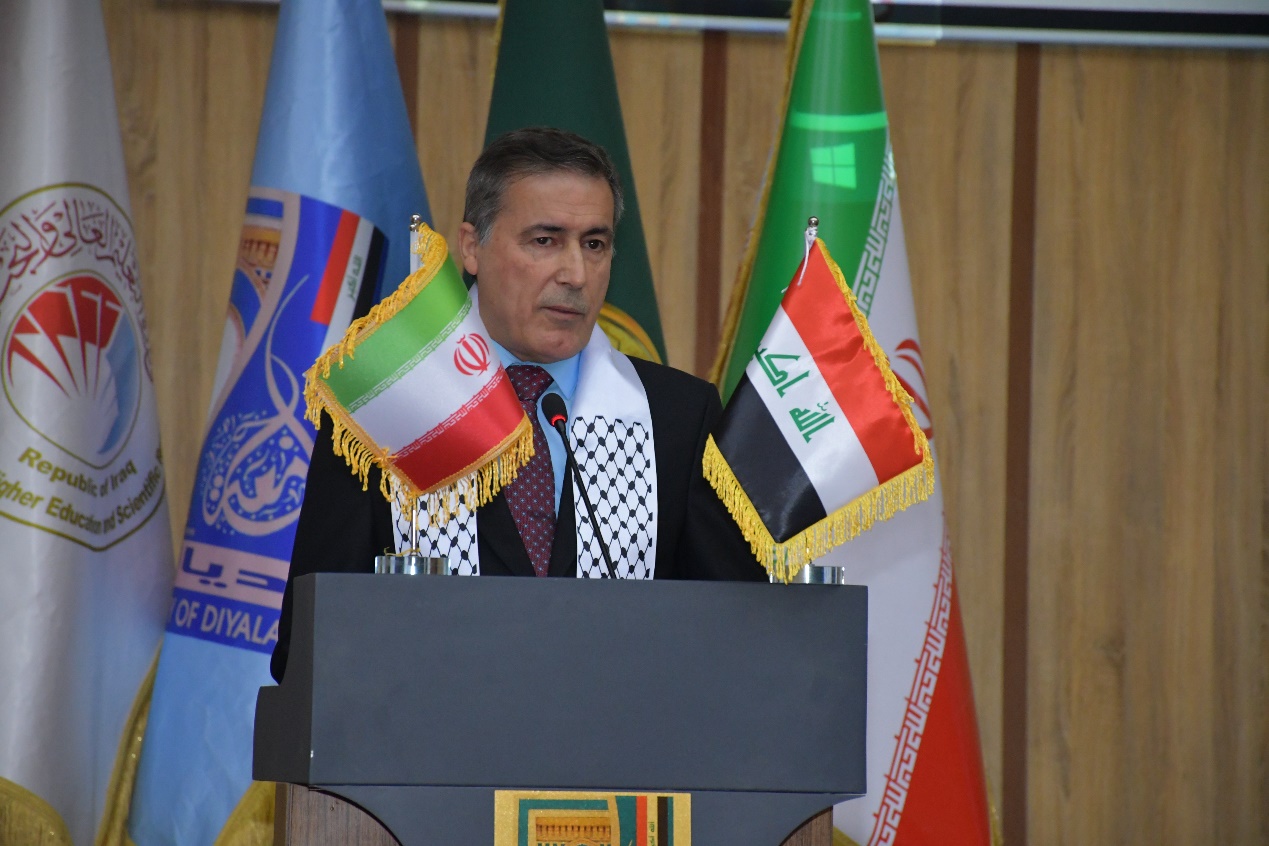 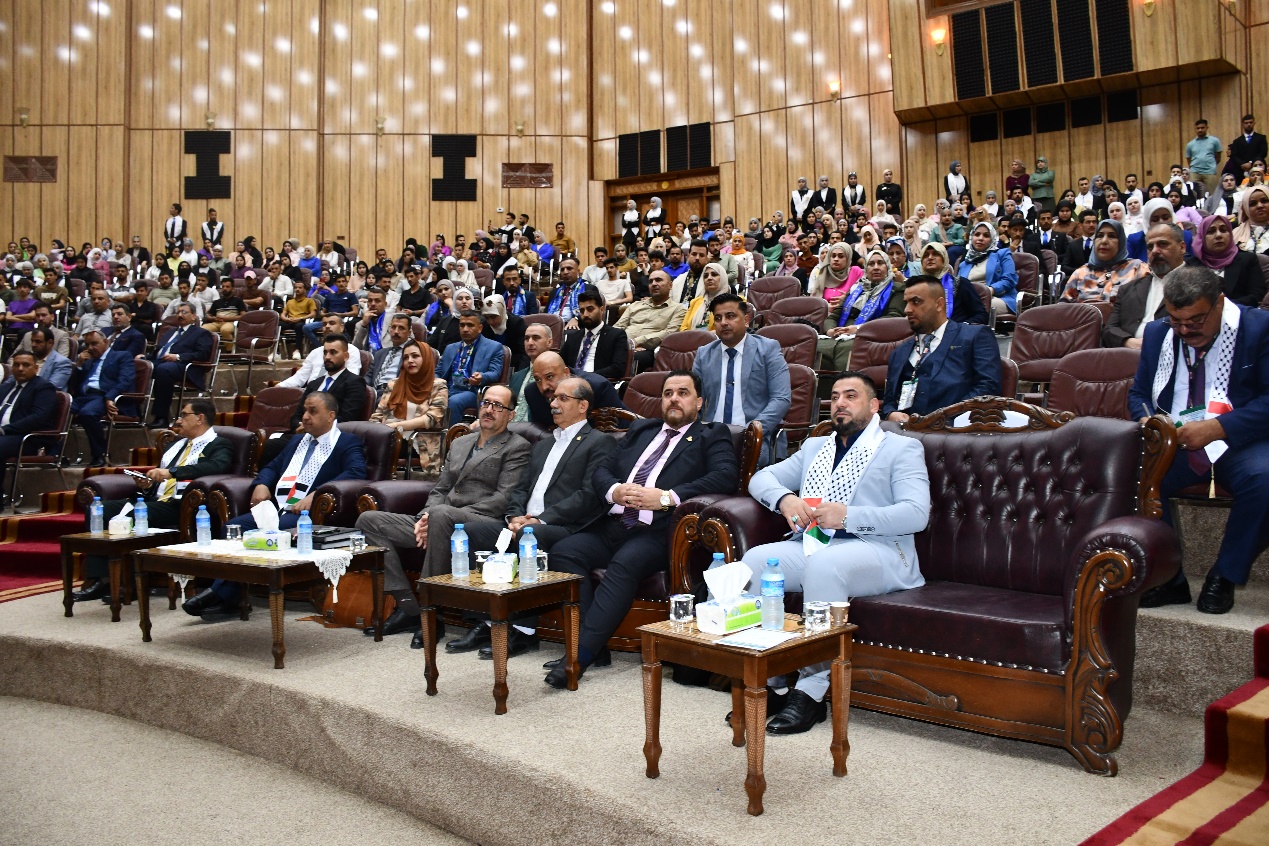 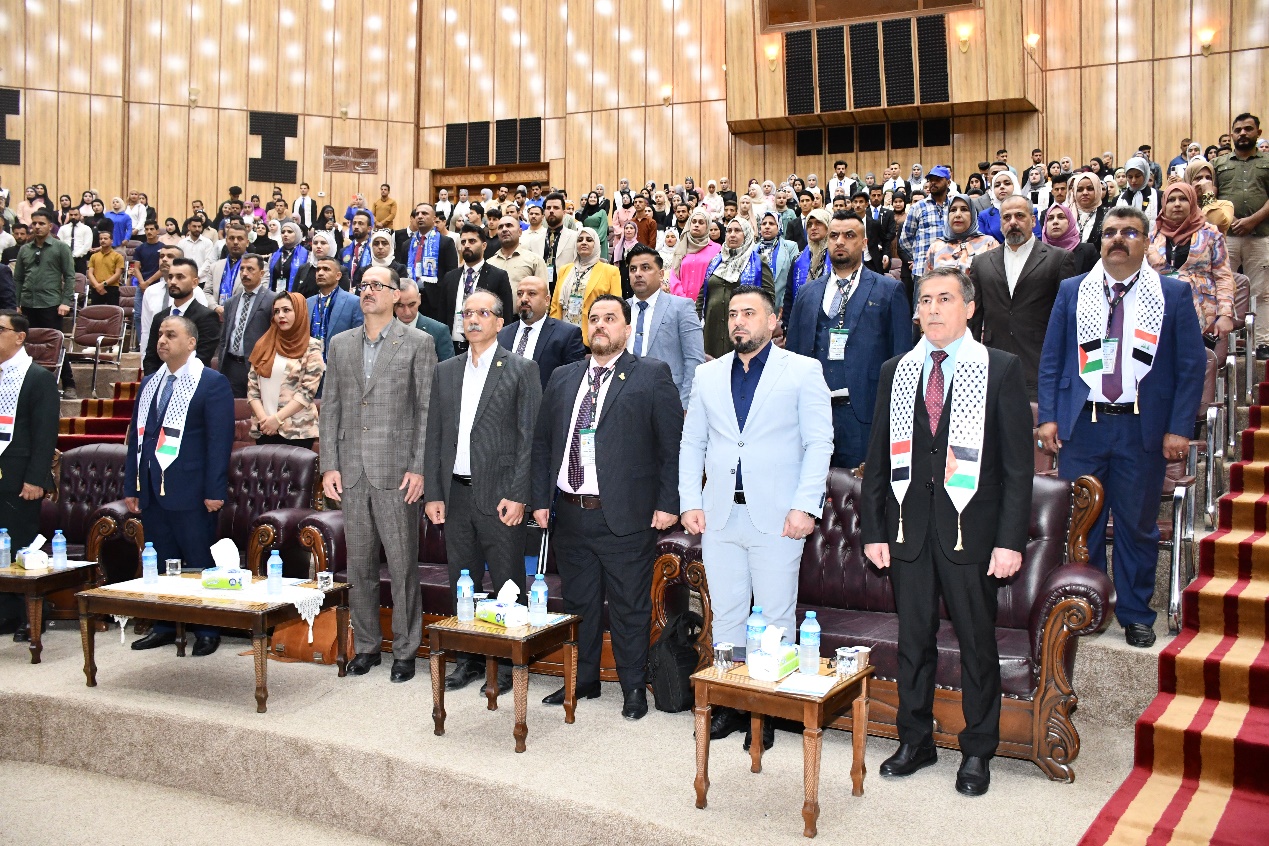 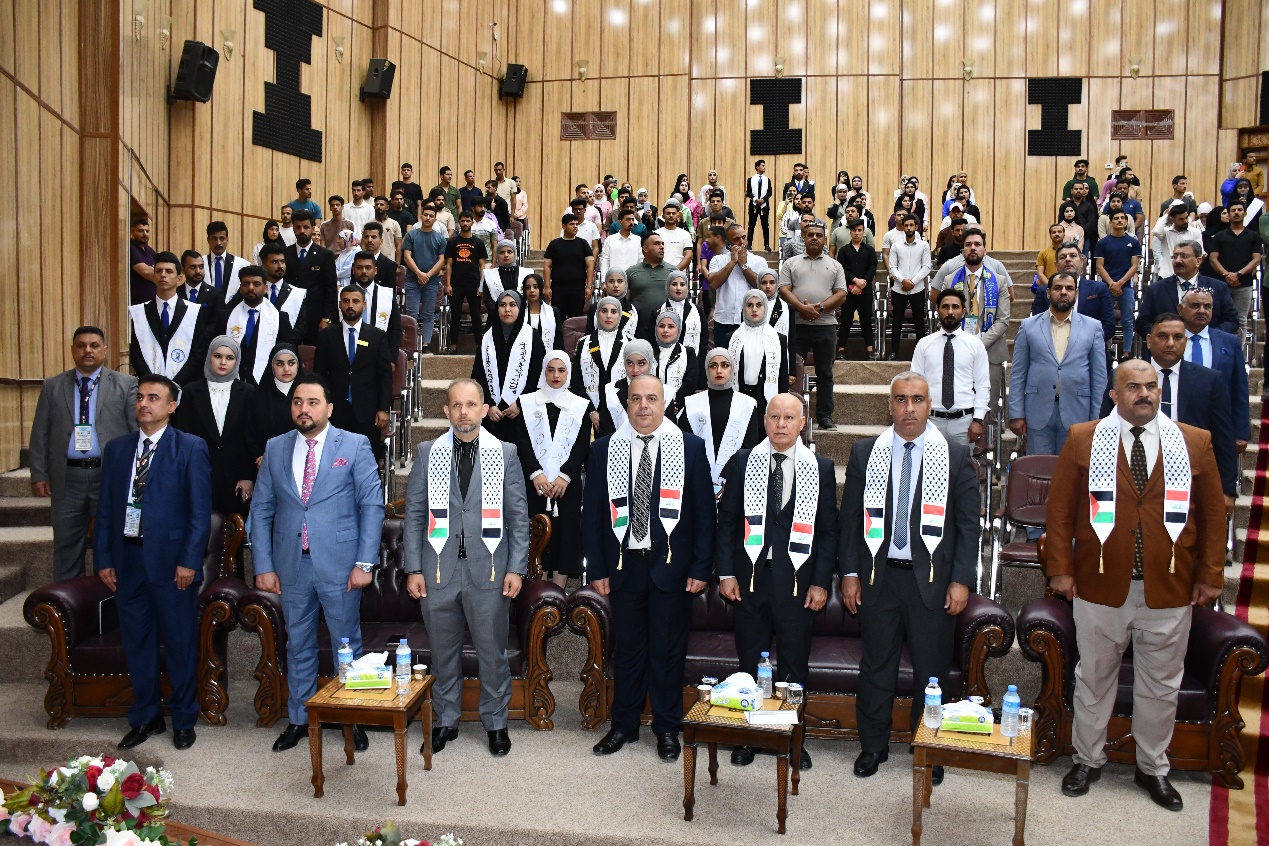 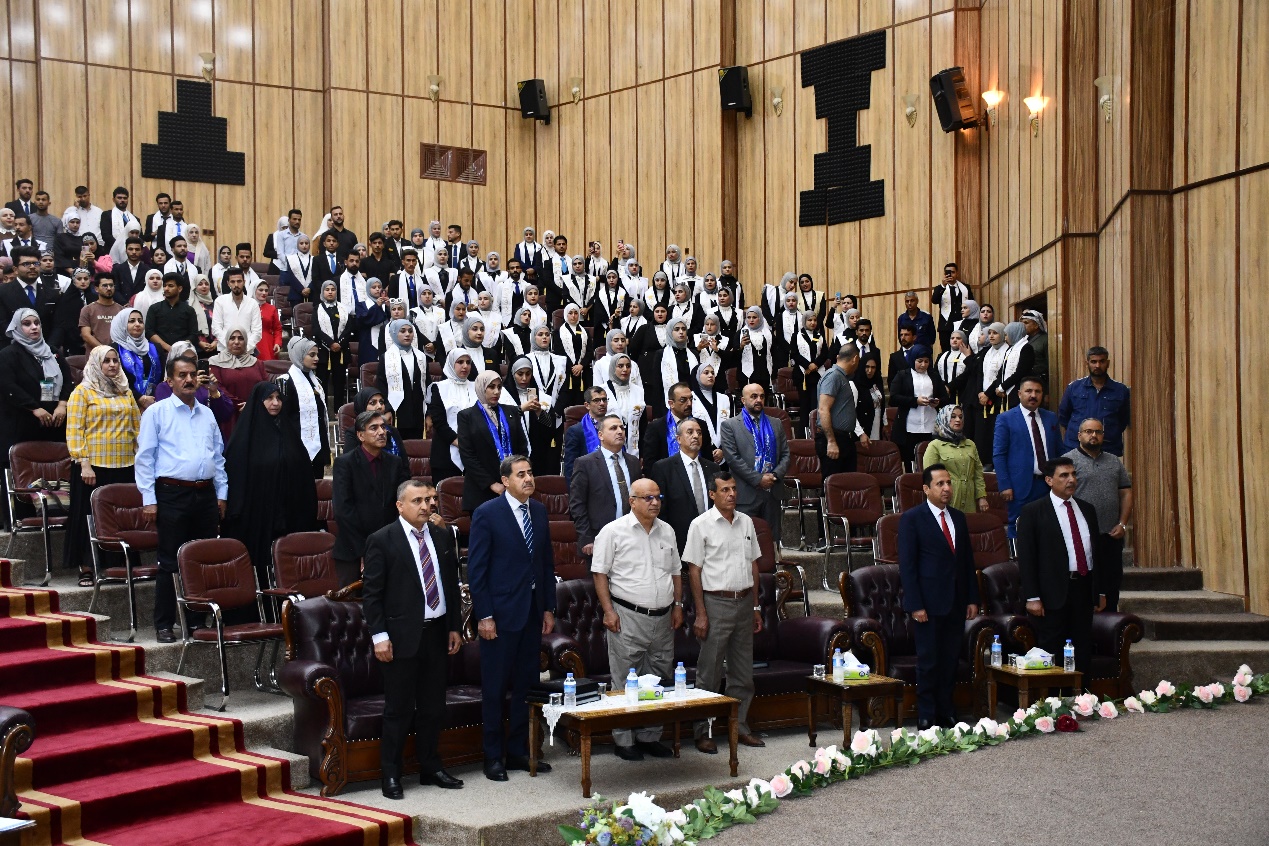 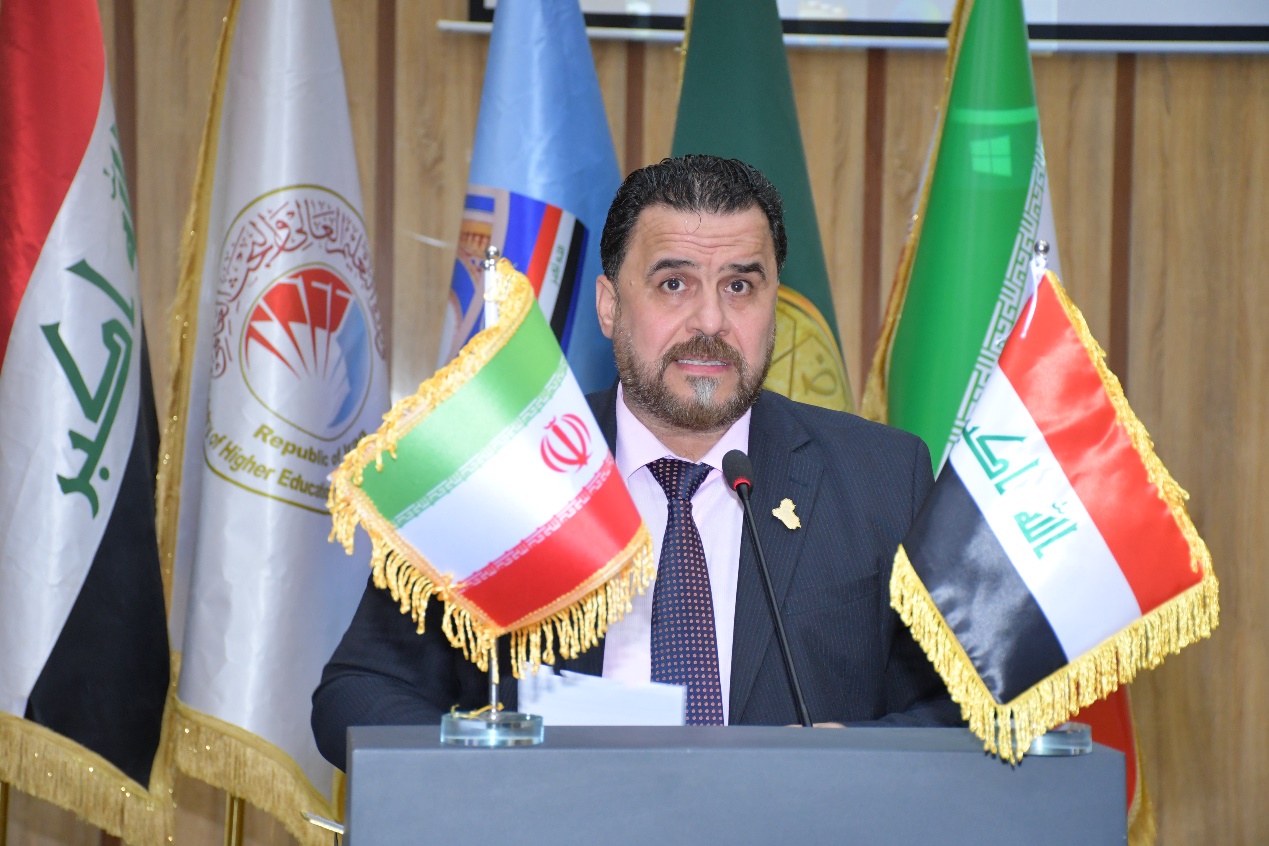 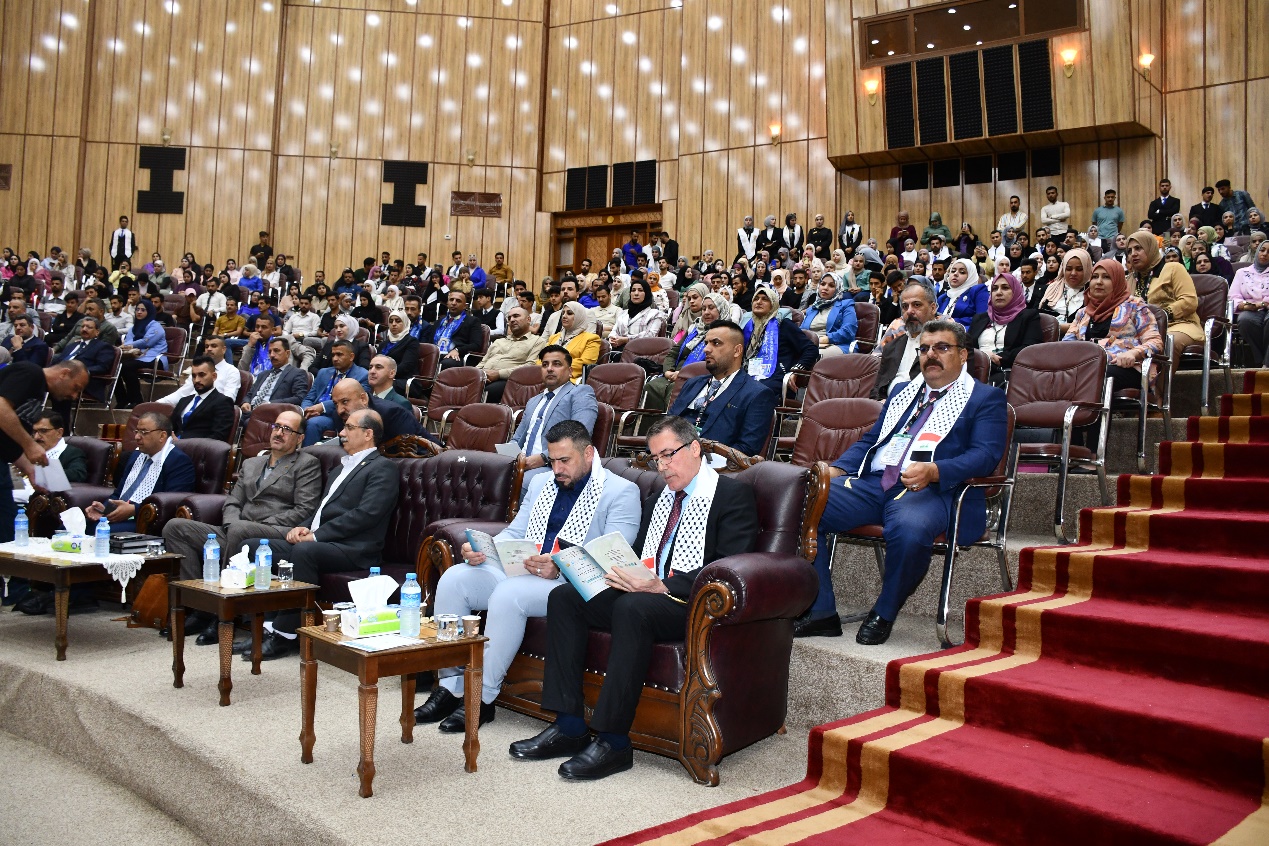 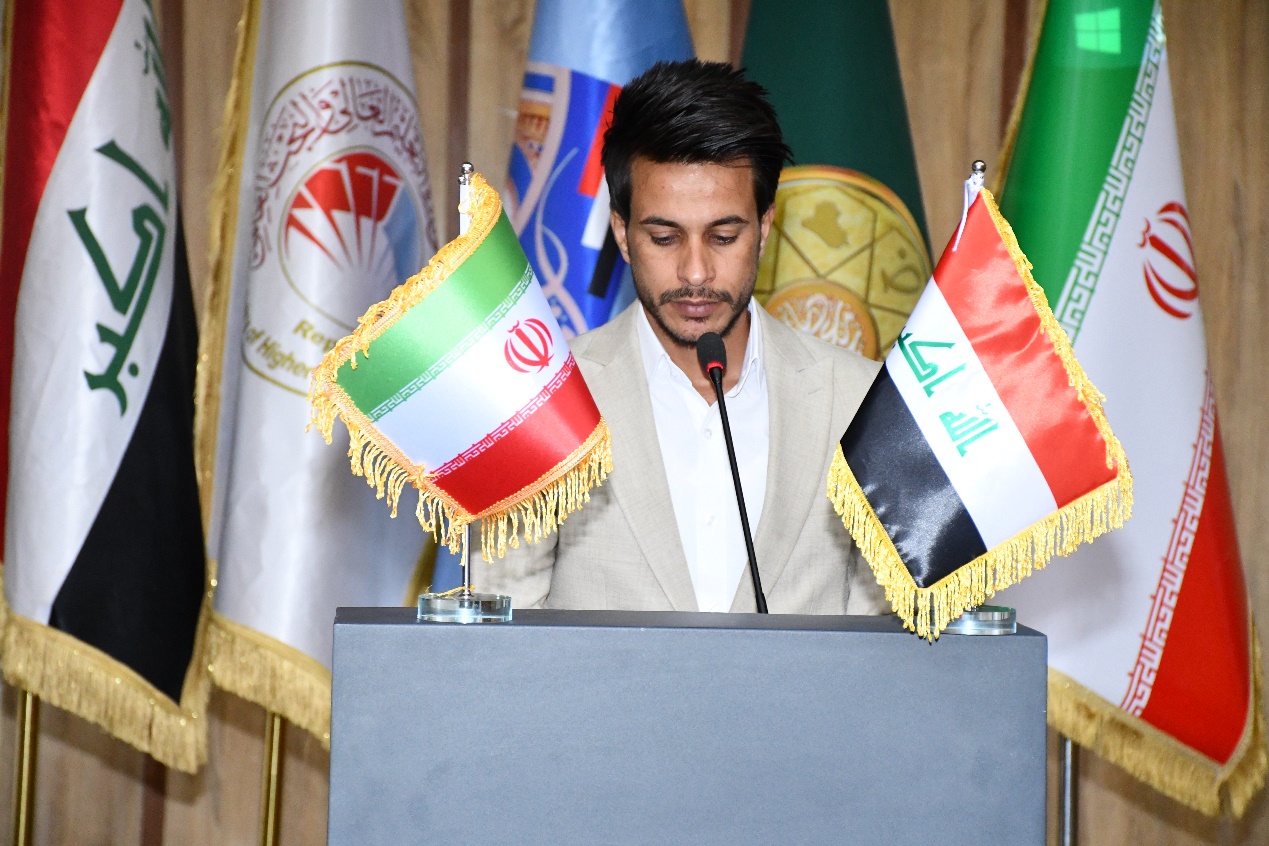 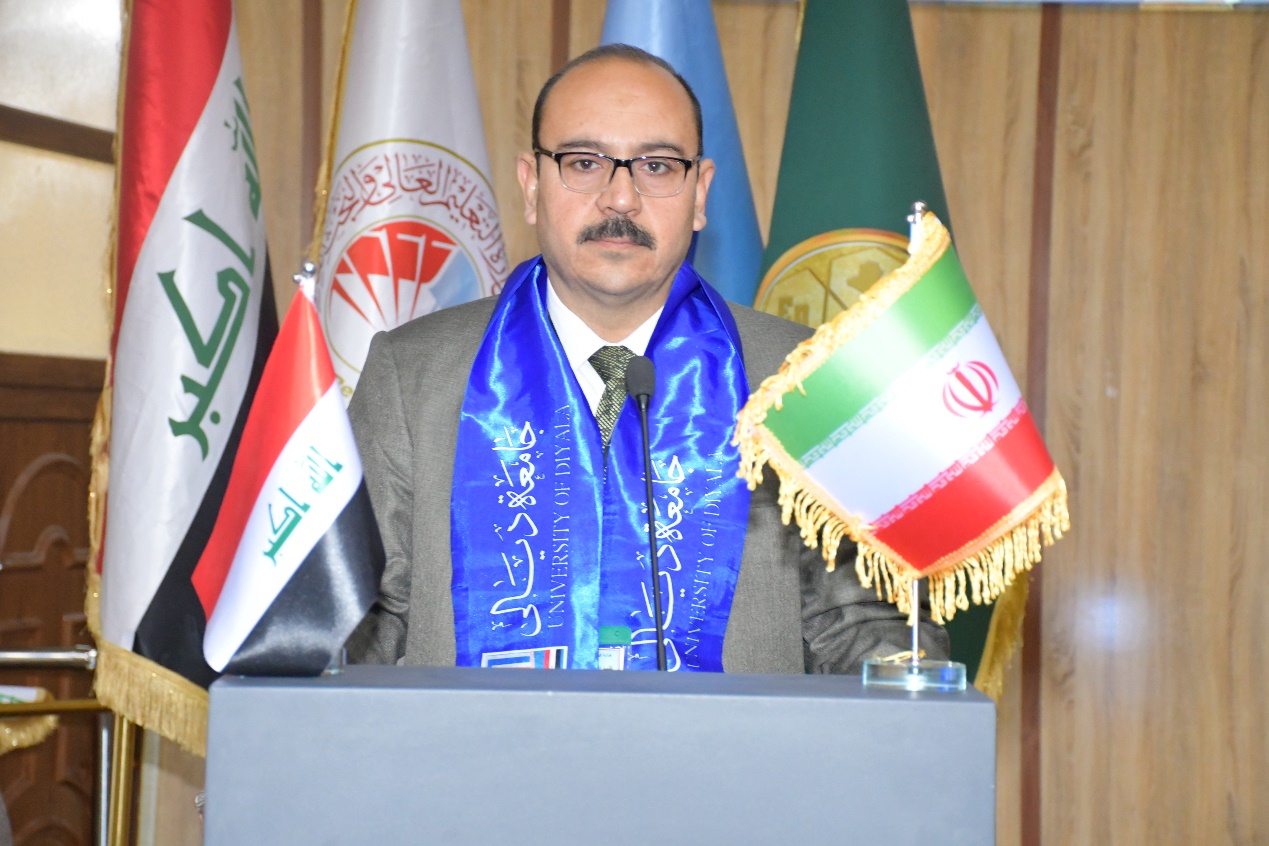 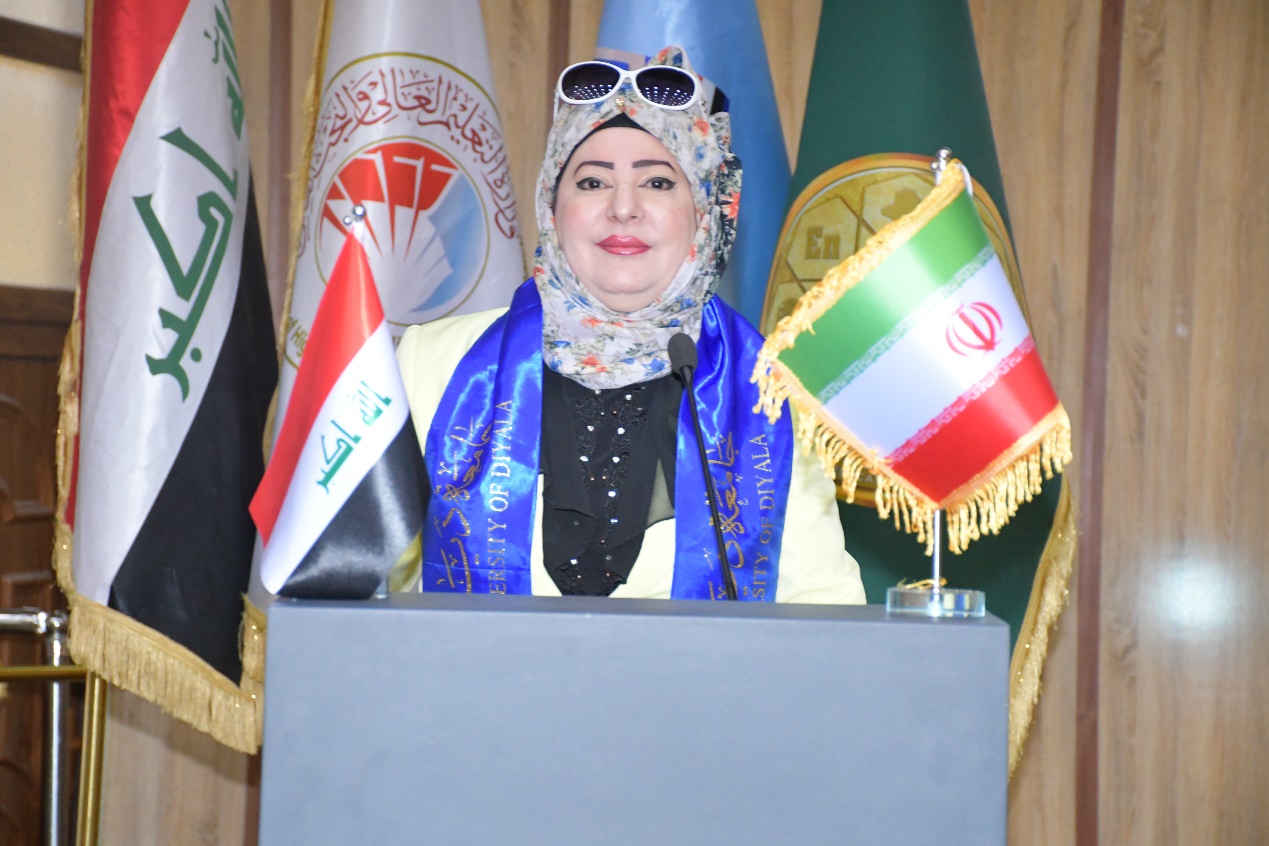 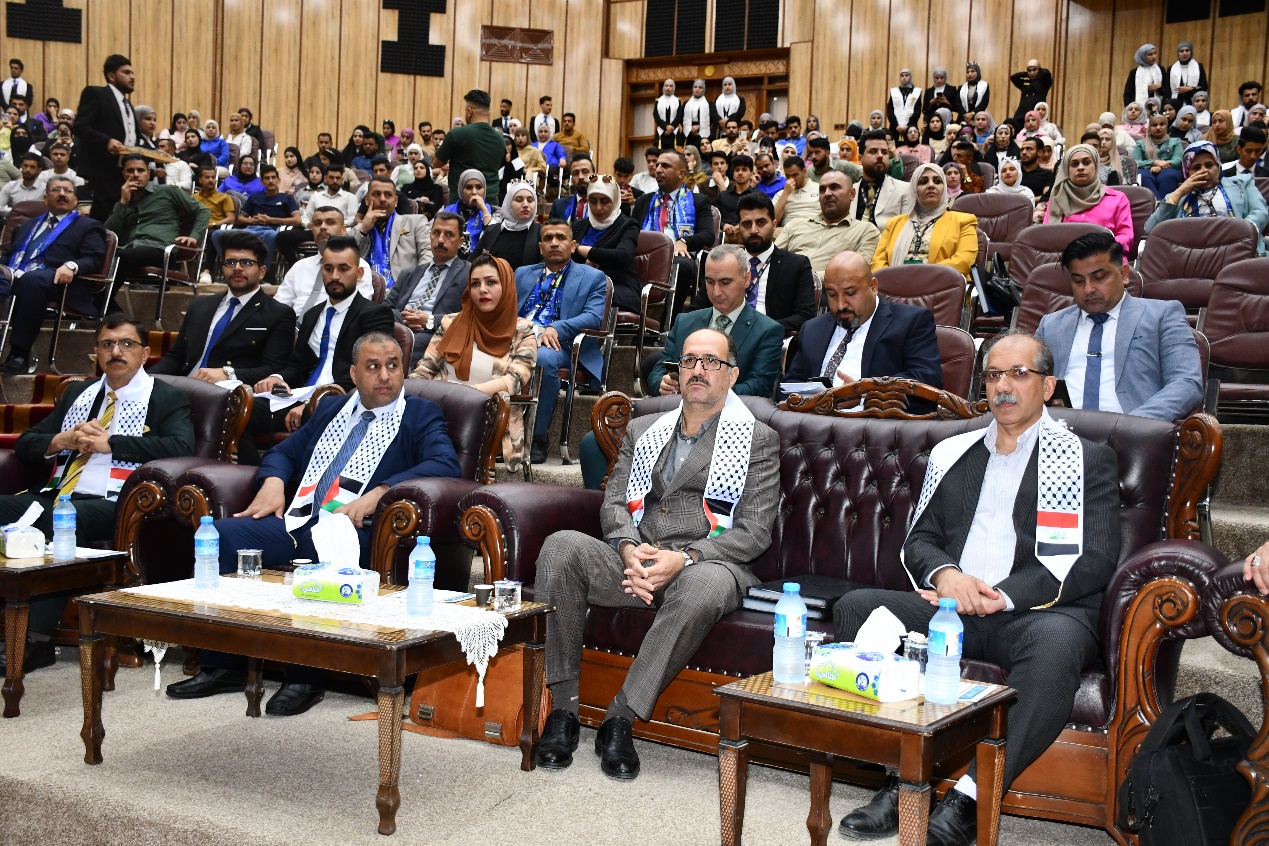 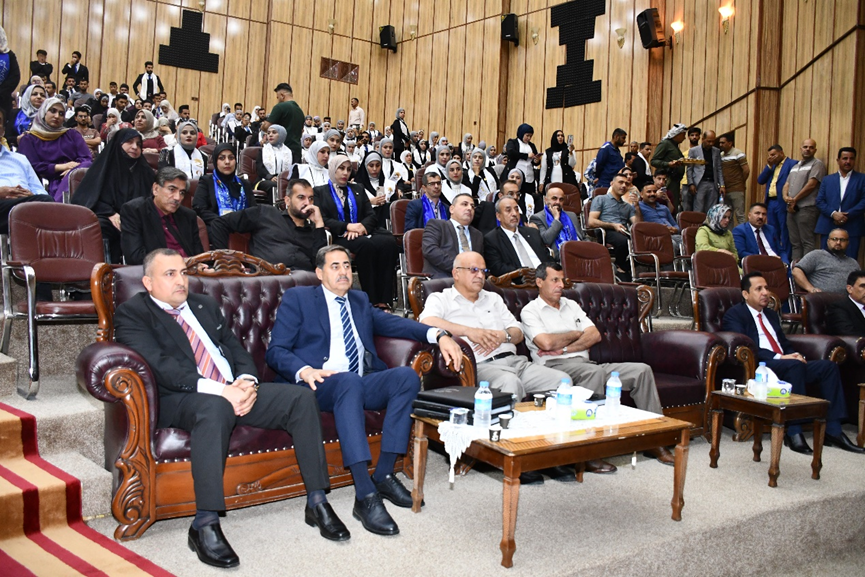 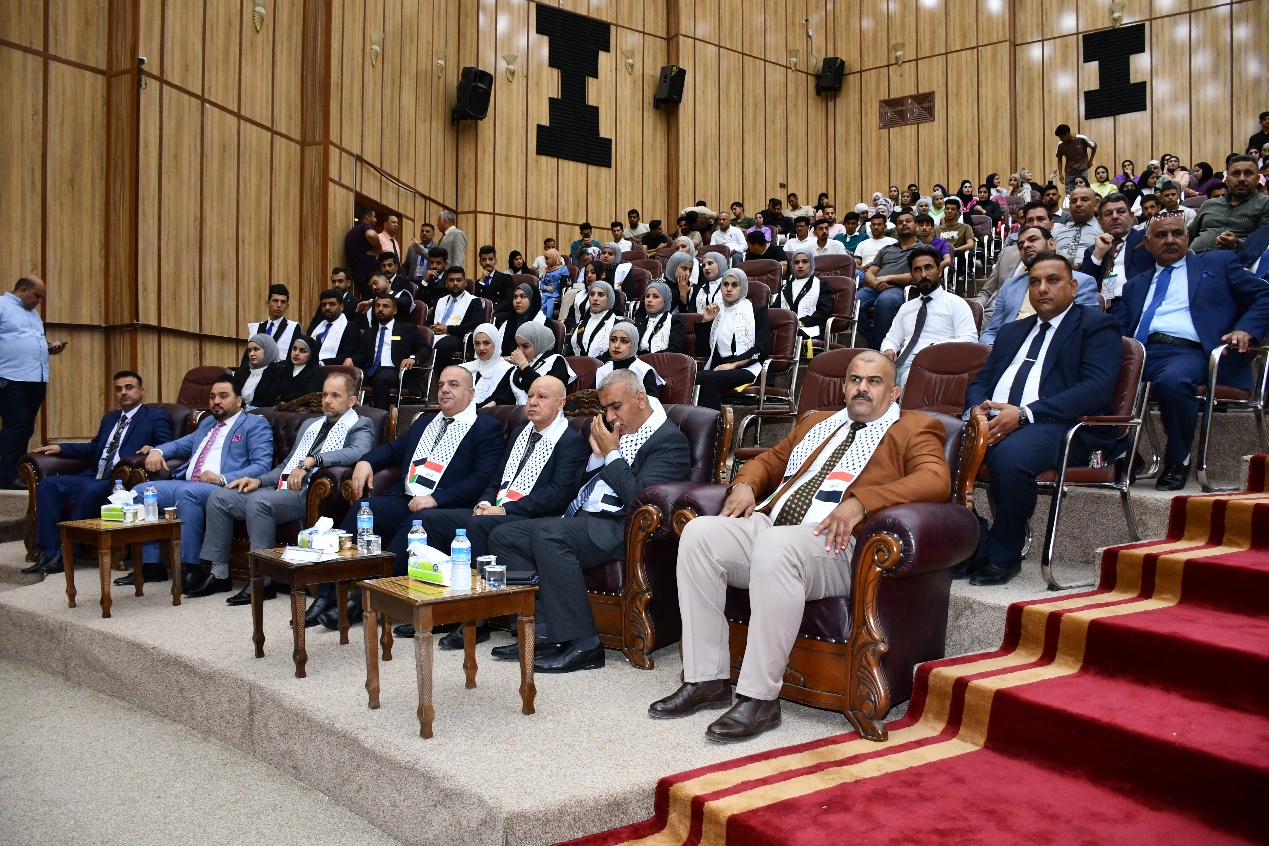 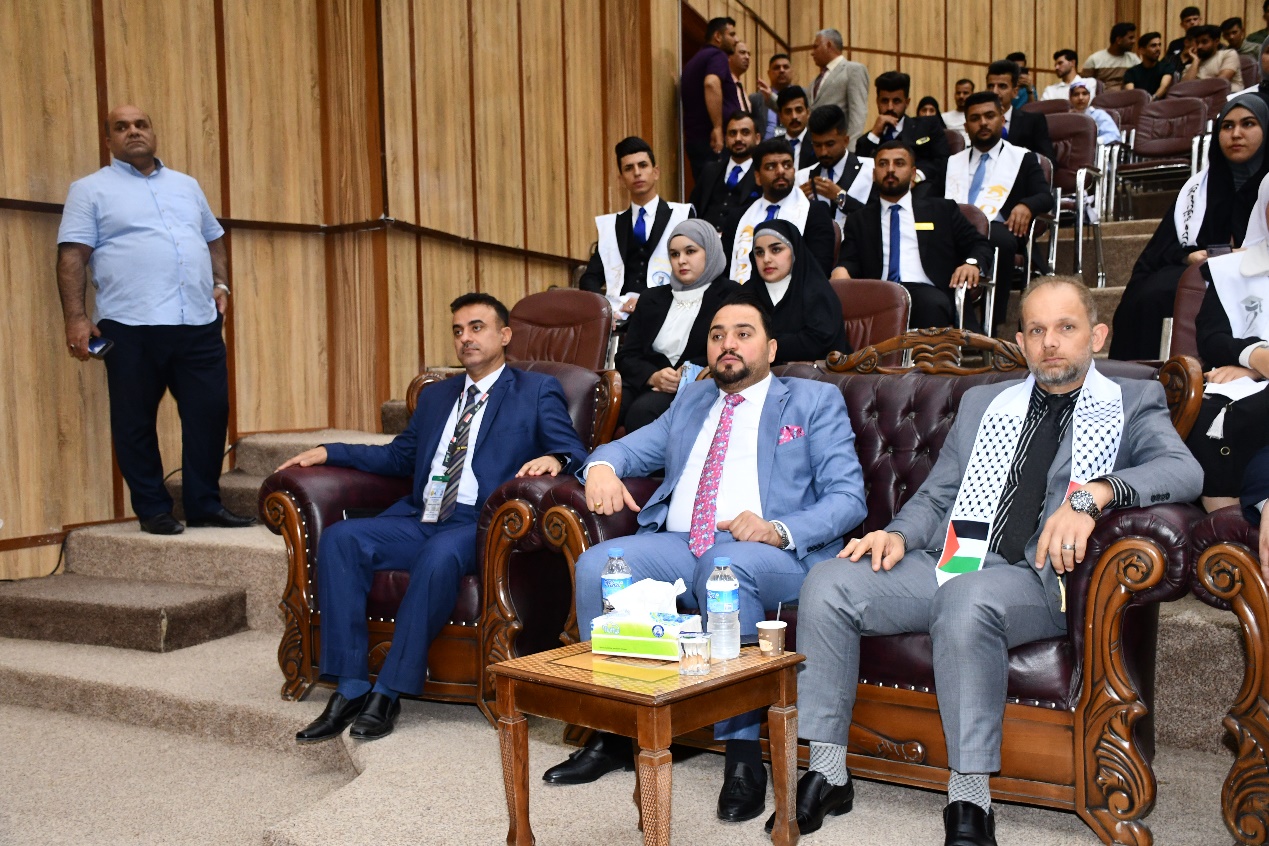 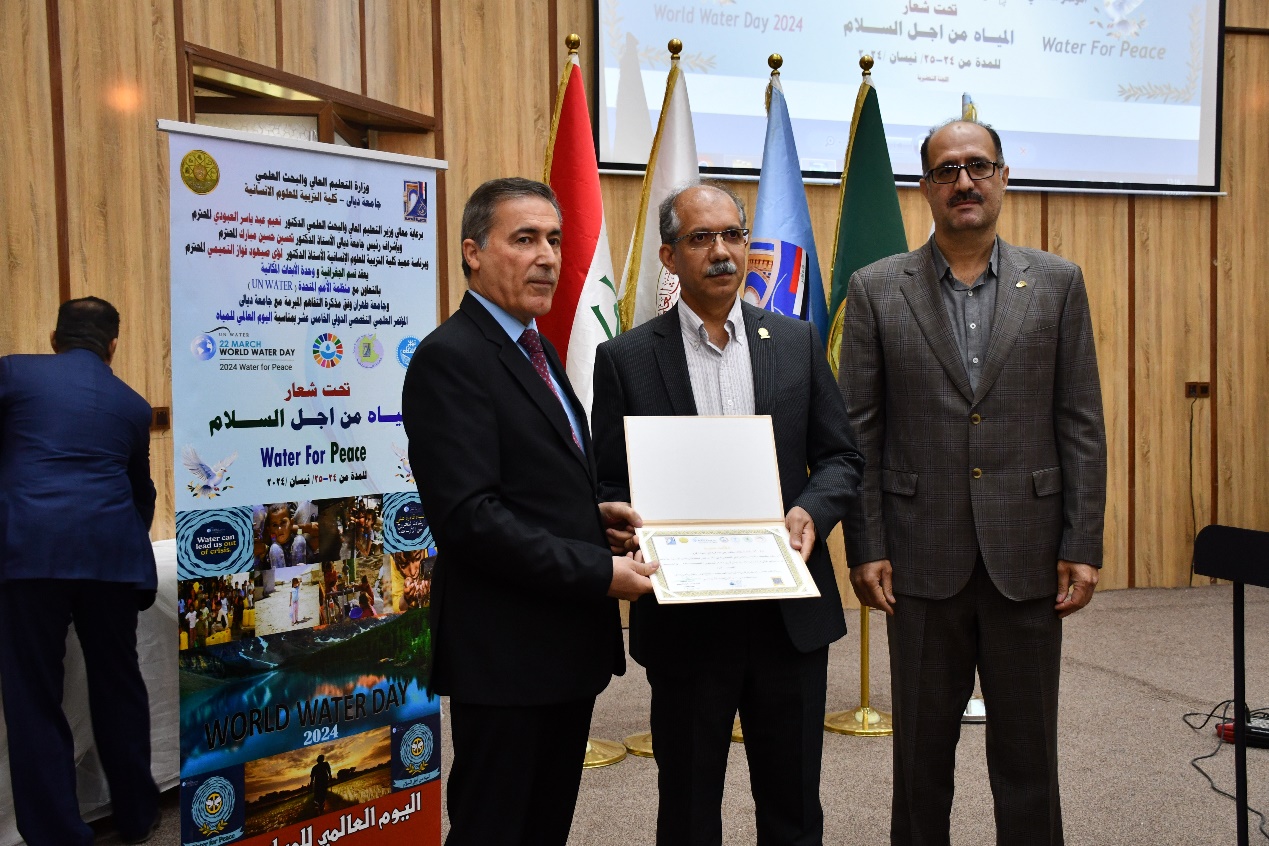 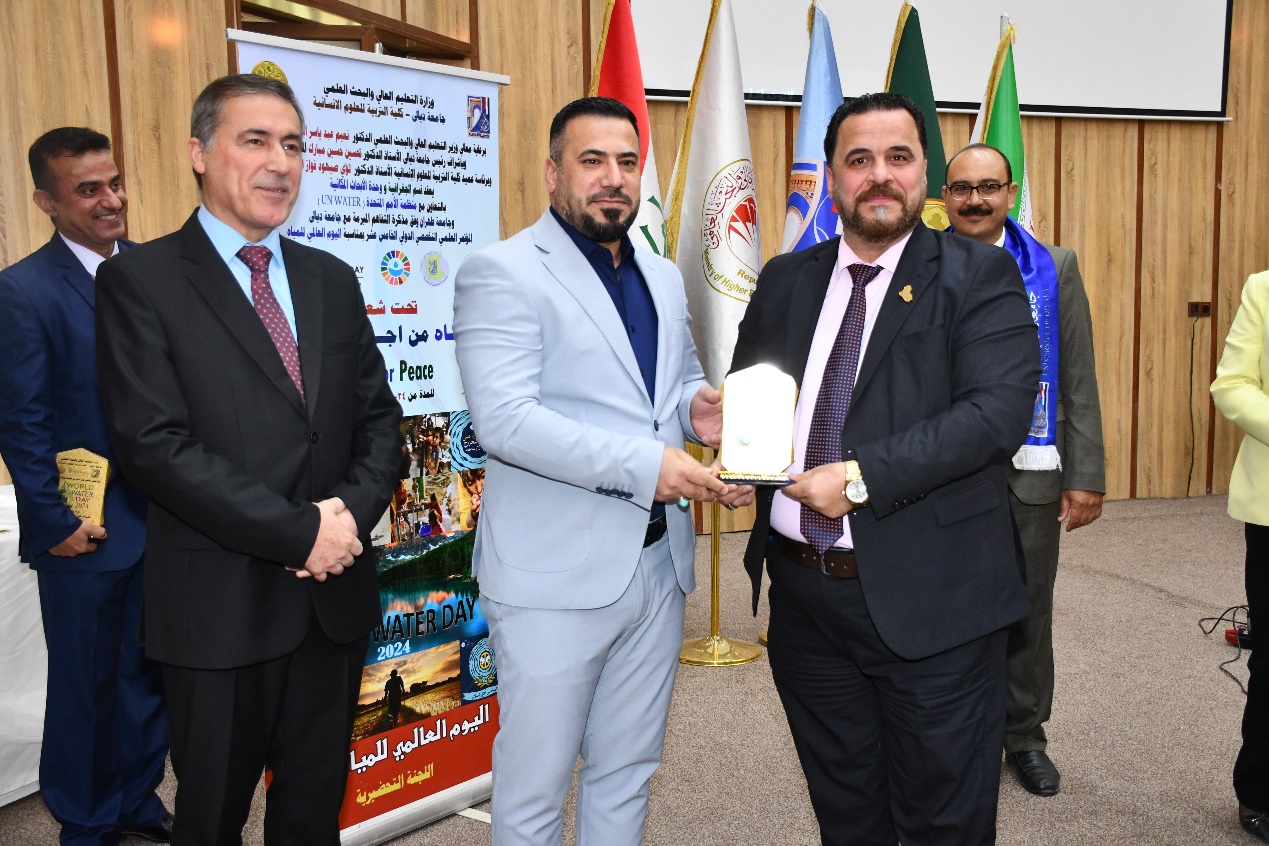 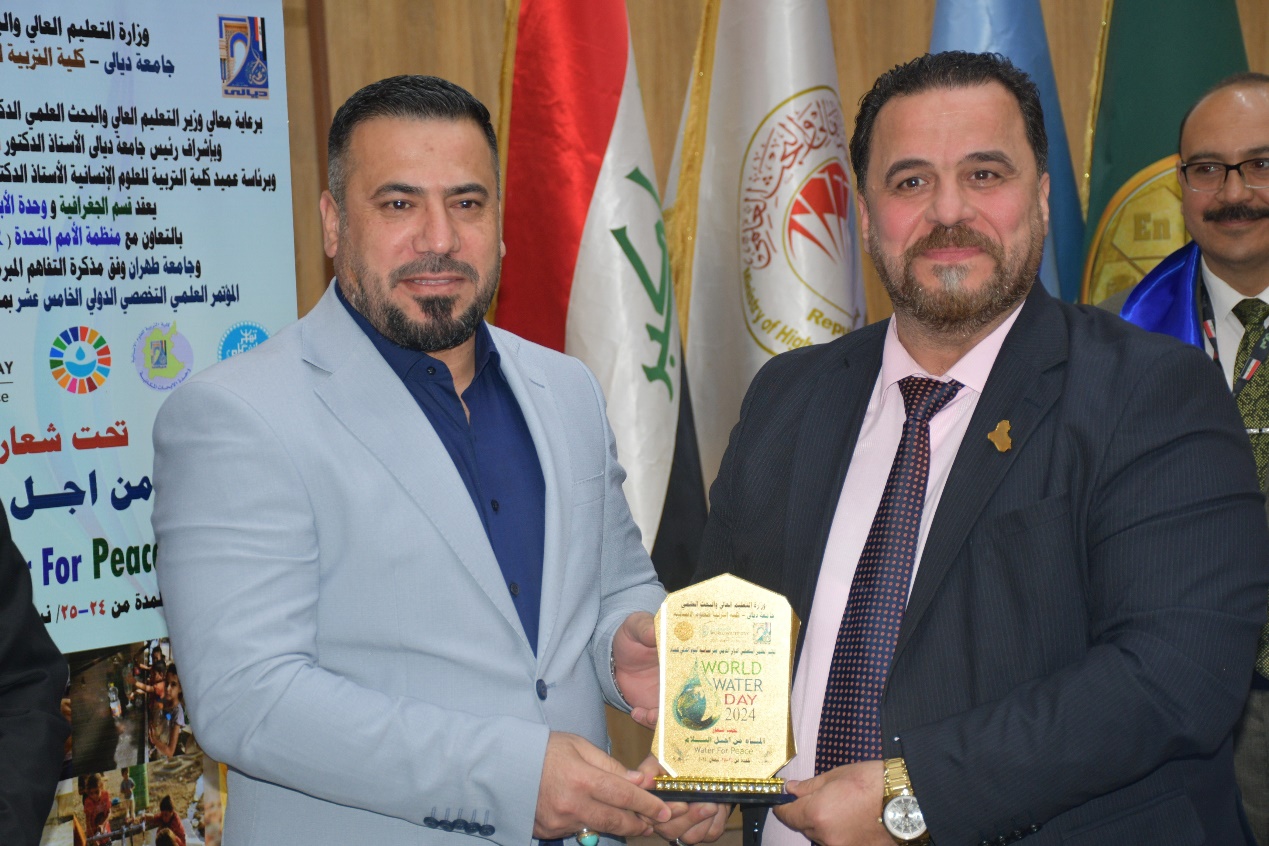 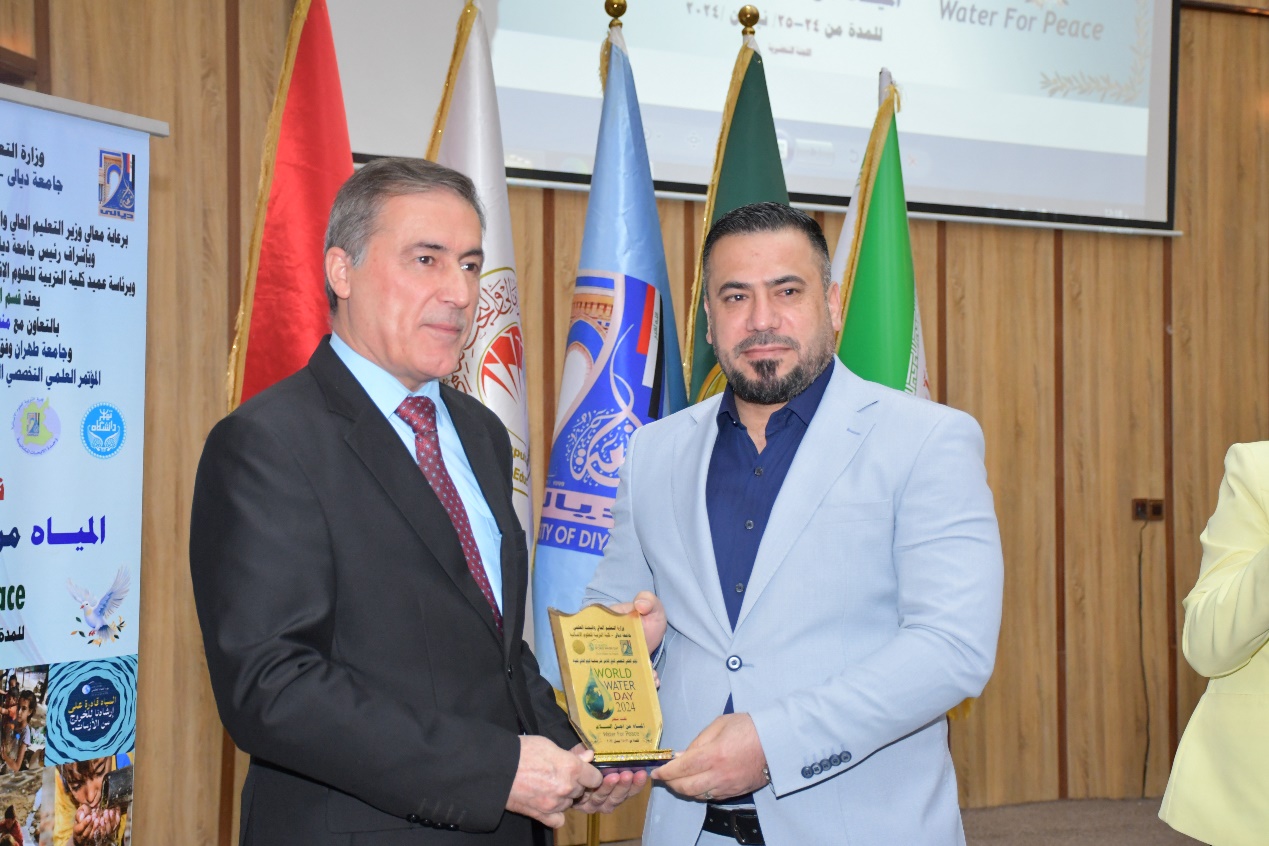 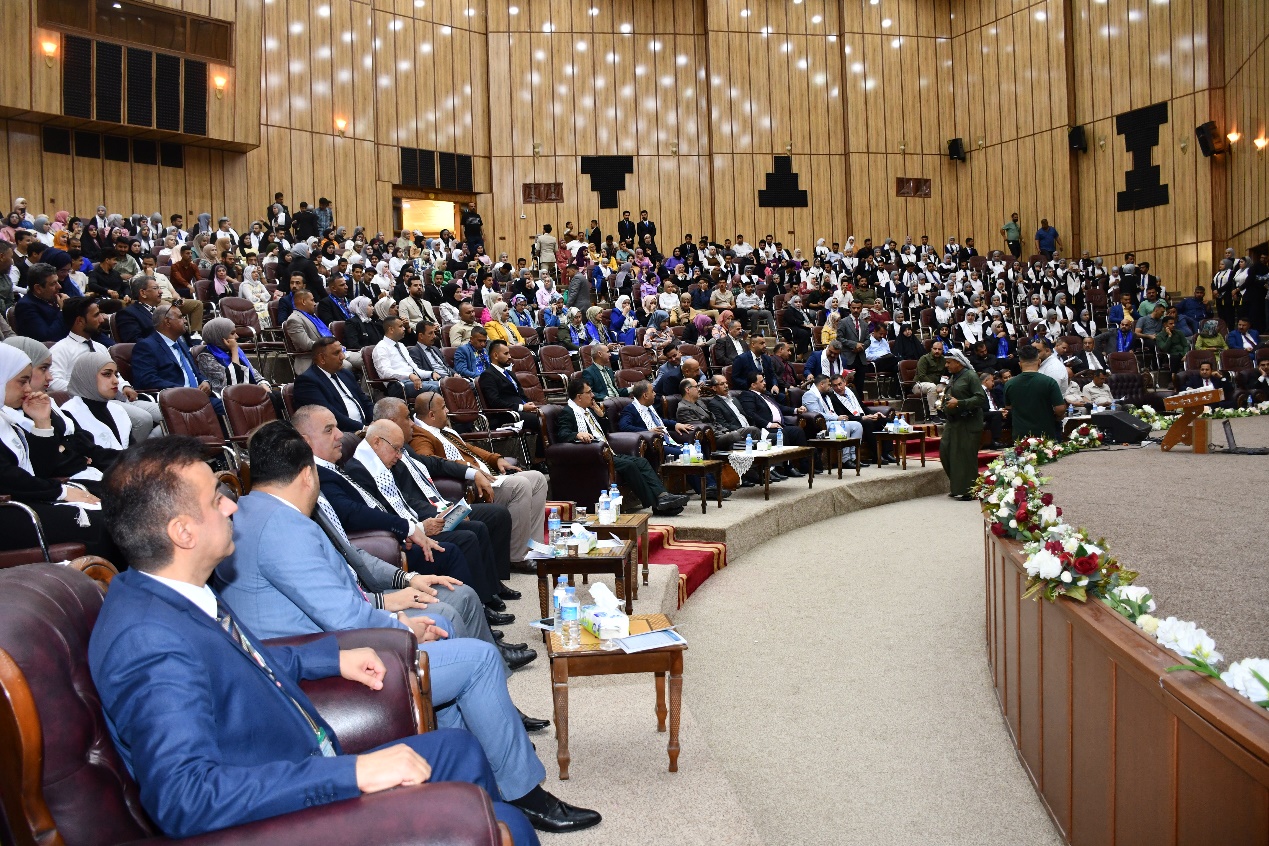 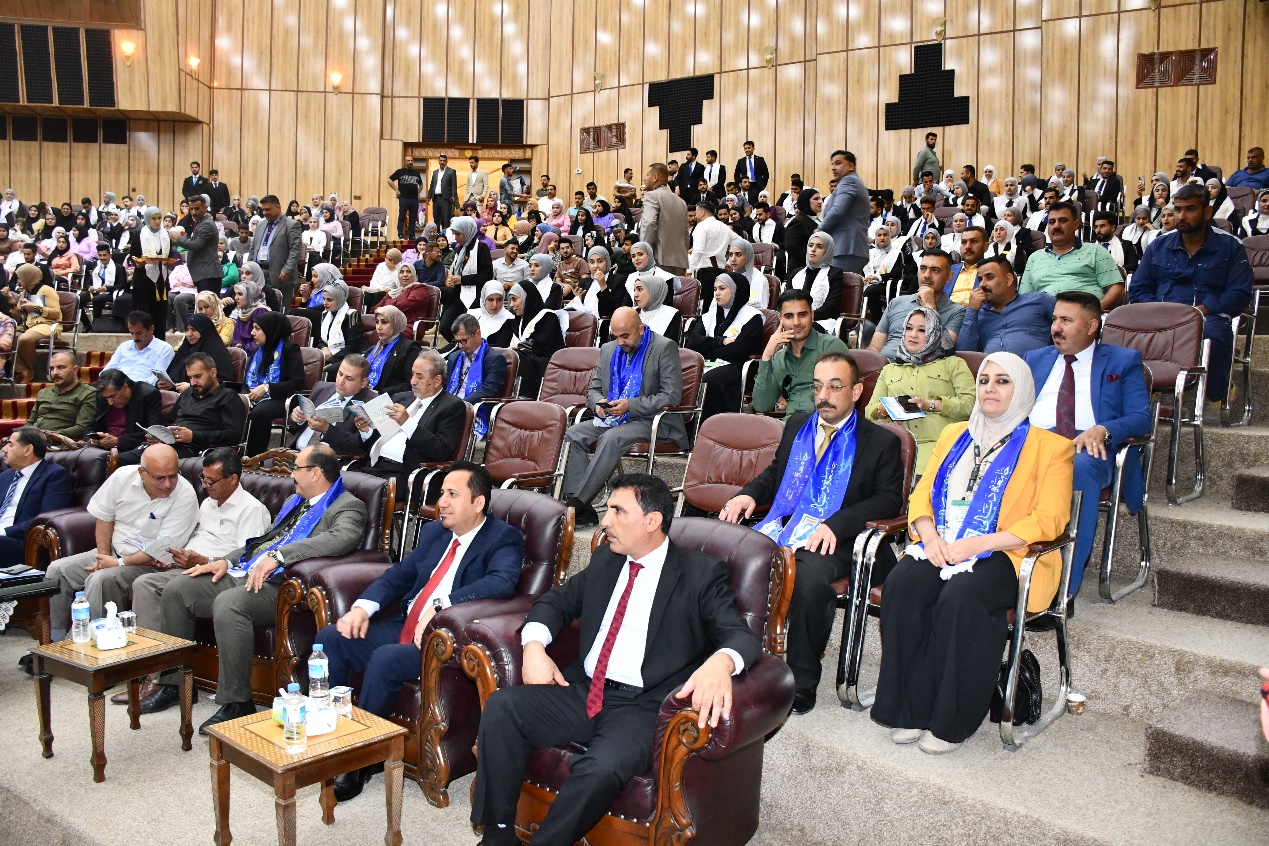 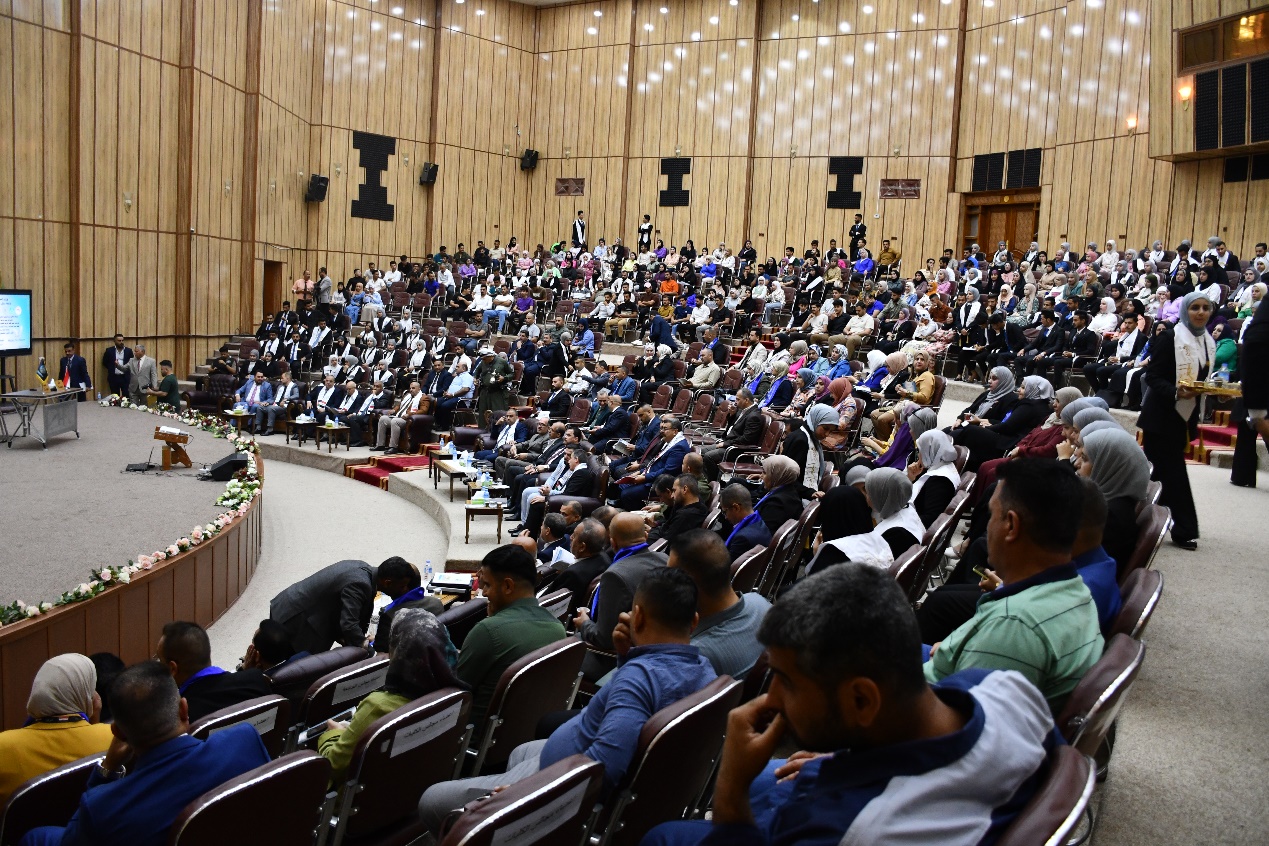 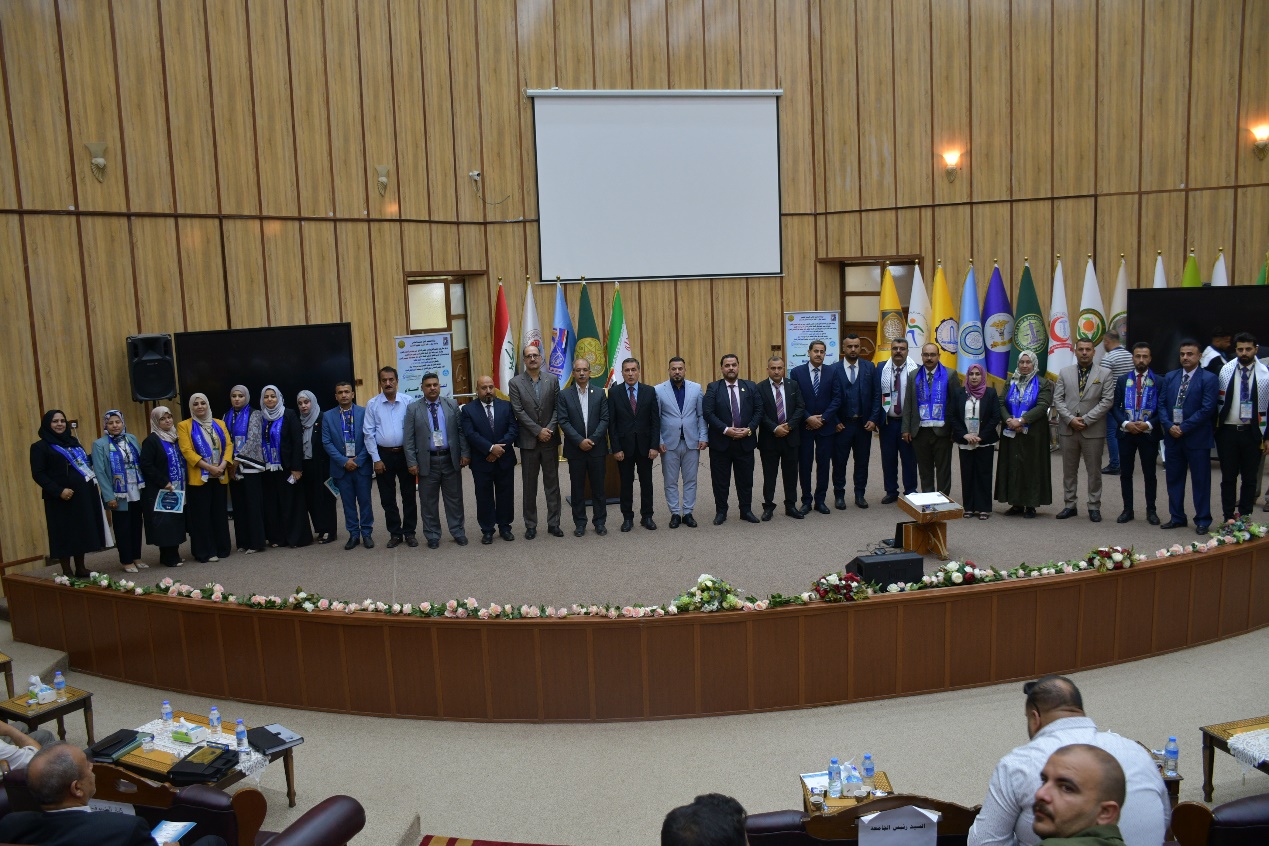 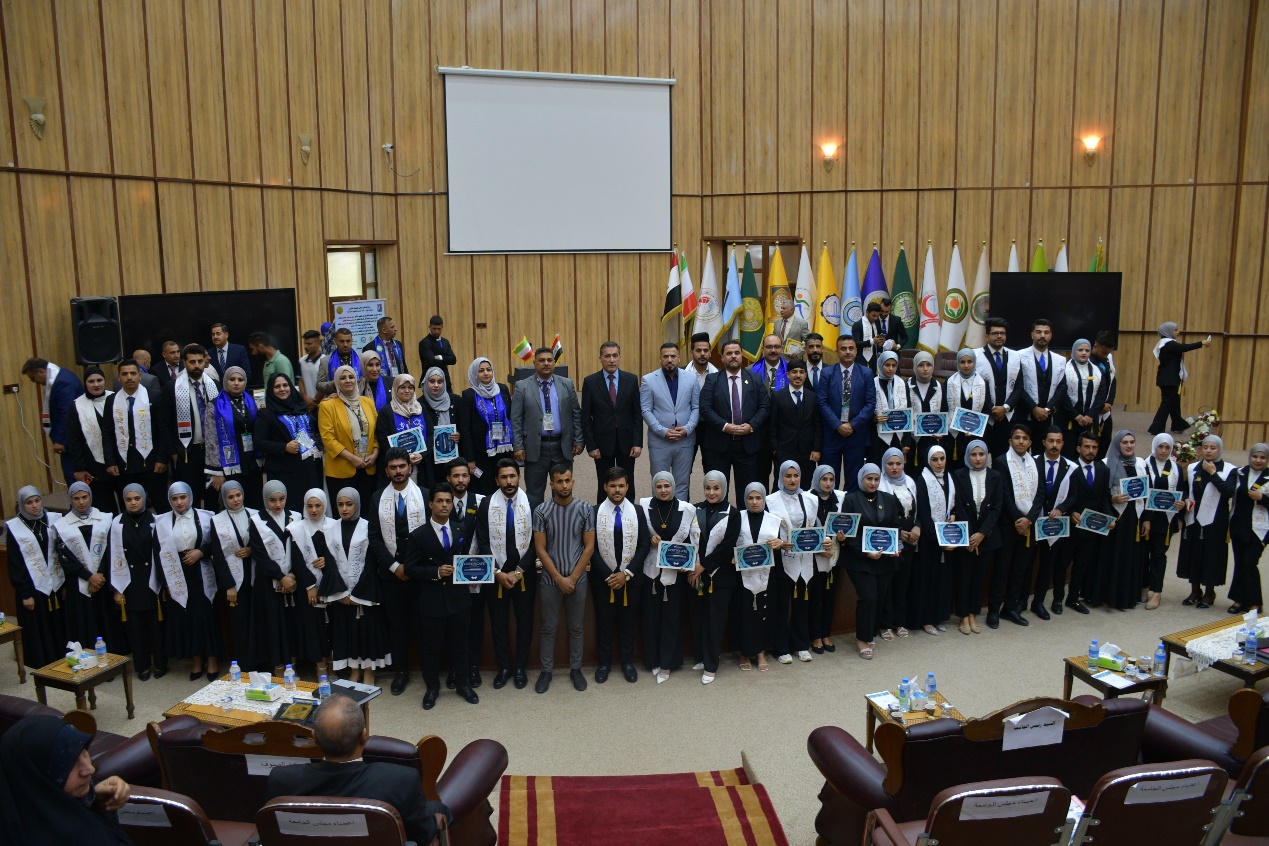 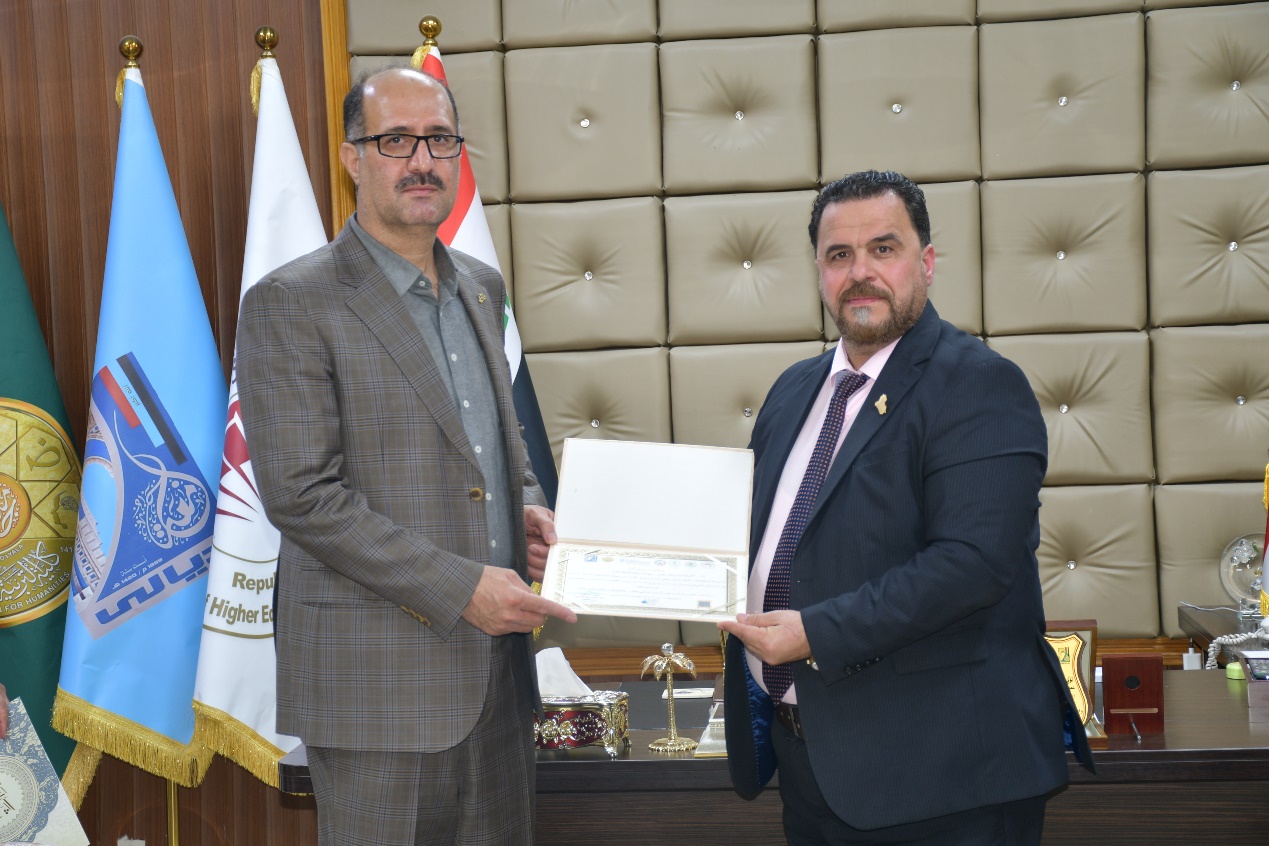 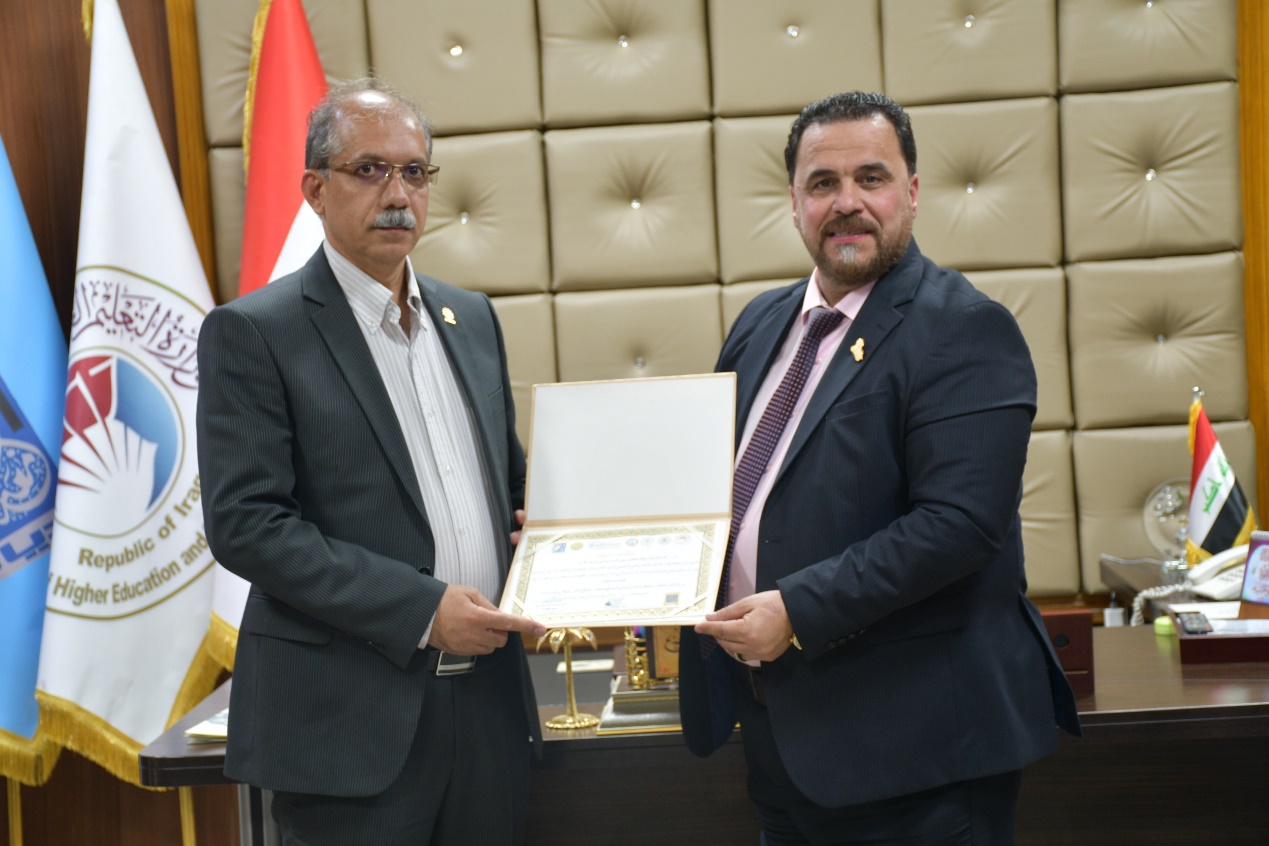 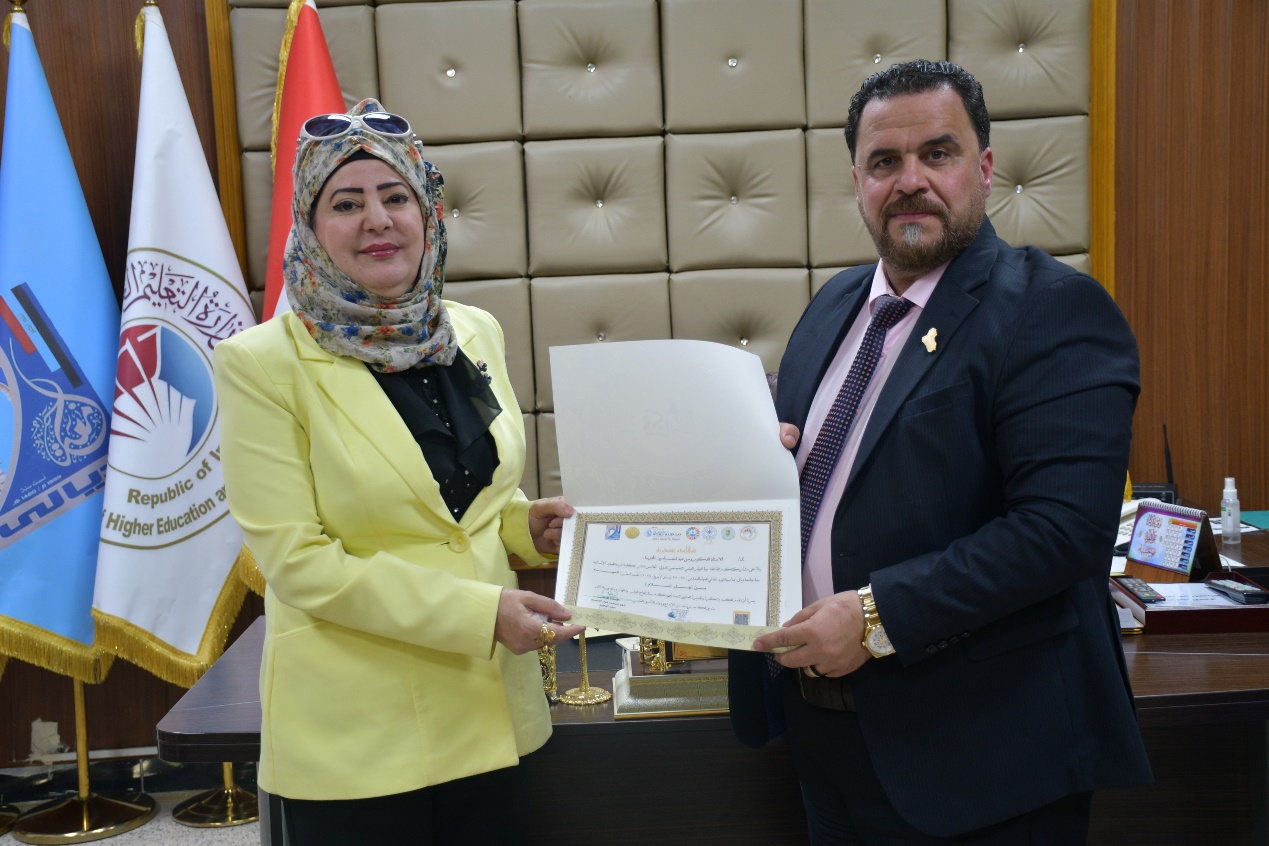 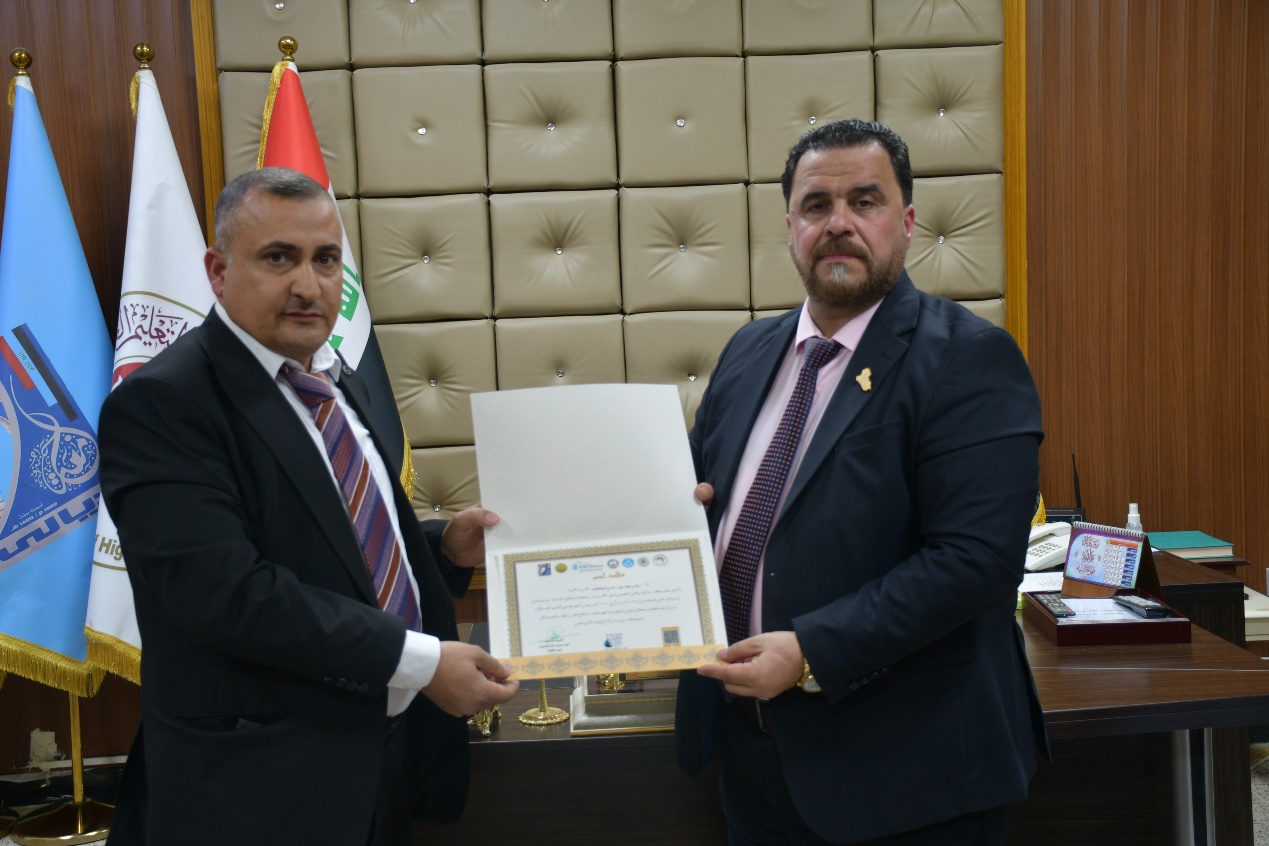 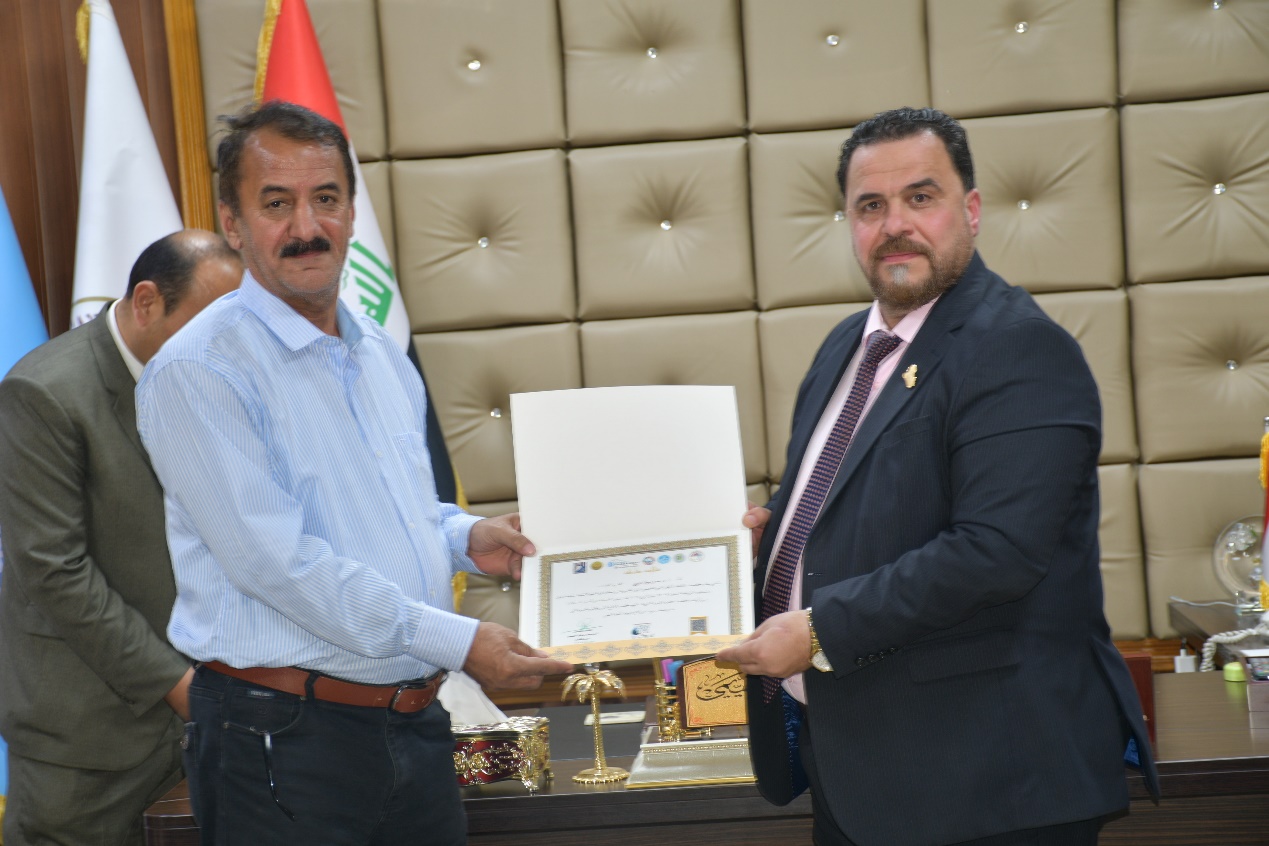 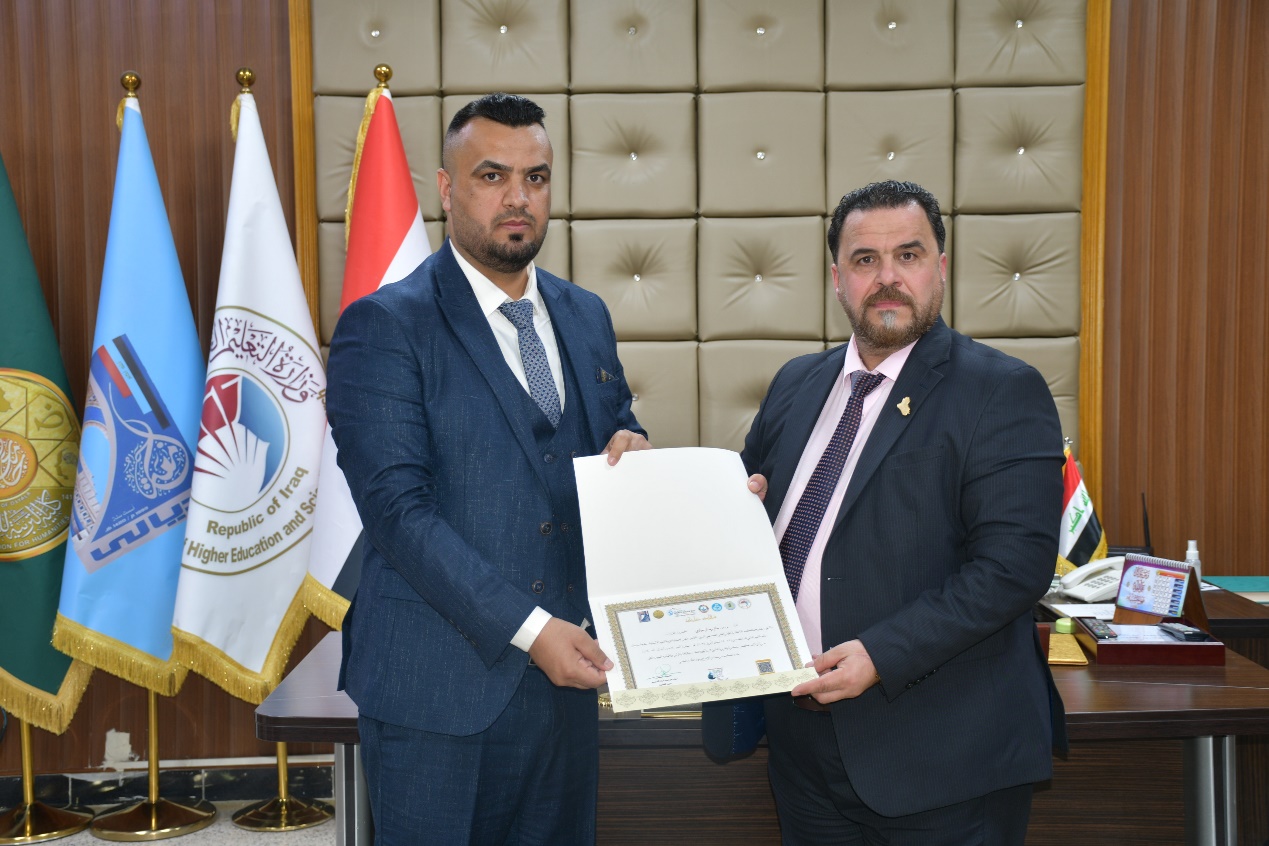 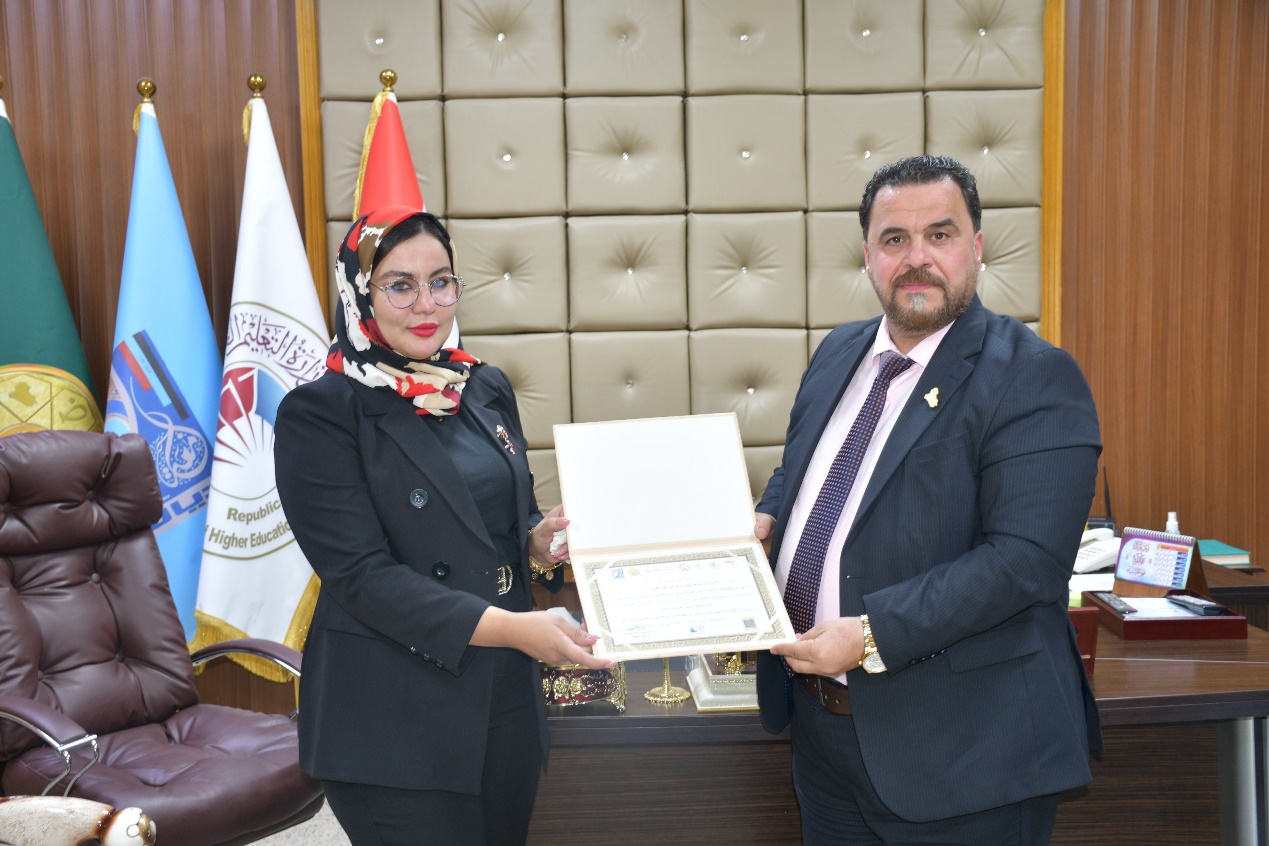 